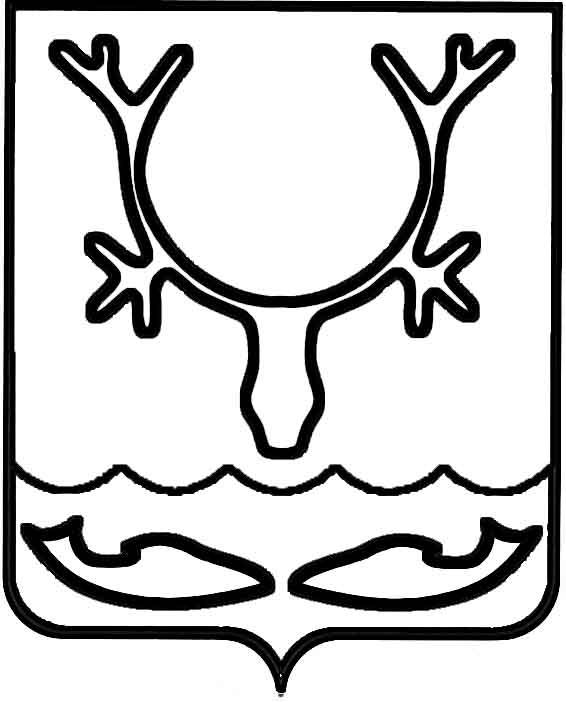 Администрация МО "Городской округ "Город Нарьян-Мар"ПОСТАНОВЛЕНИЕот “____” __________________ № ____________		г. Нарьян-МарВ соответствии с Водным кодексом РФ, Федеральным законом от 06.10.2003 № 131-ФЗ "Об общих принципах организации местного самоуправления                         в Российской Федерации" (с изменениями), постановлением Администрации Ненецкого автономного округа от 17.07.2012 № 199-п "Об утверждении Правил охраны жизни людей на водных объектах в Ненецком автономном округе" Администрация МО "Городской округ "Город Нарьян-Мар"П О С Т А Н О В Л Я Е Т:1.	Запретить купание на водных объектах общего пользования, расположенных на территории МО "Городской округ "Город Нарьян-Мар".2.	МУП "Комбинат по благоустройству и бытовому обслуживанию" (Ю.А.Казанцев) в срок до 07 июля 2014 года установить на территории МО "Городской округ "Город Нарьян-Мар" знаки безопасности "Купаться запрещено":	-	в прибрежной зоне Кармановской курьи (между лодочным кооперативом         и ГОУ "Нарьян-Марская основная санаторно-лесная школа"; между                        ГОУ "Нарьян-Марская основная санаторно-лесная школа" и производственной базой ОАО "Нарьян-Марстрой");	-	в прибрежной зоне залива Городецкой курьи (между производственной базой ОАО "Нарьян-Марстрой" и МП ЗР "Севержилкомсервис"; между                       МП ЗР "Севержилкомсервис" и ОАО "Нарьян-Марский морской торговый порт"); 	-	в прибрежной зоне Качгортинской курьи со стороны ул. Первомайская              (от РММ ОАО "Нарьян-Марский морской торговый порт" до Качгортского моста); со стороны ул. Набережная (от Качгортского моста до насосной станции                 ГУП НАО "Нарьян-Марская электростанция");	-	в прибрежной зоне микрорайона Совхоз;	-	в прибрежной зоне от Лесозаводской курьи до ул. Бондарная;	-	в прибрежной зоне оз. Комсомольское;	-	в прибрежной зоне Безымянного озера в районе ул. Светлая;	-	в районе базы Нарьян-Марского МУ ПОК и ТС (оз. Банное).3.	Опубликовать настоящее постановление в официальном бюллетене МО "Городской округ "Город Нарьян-Мар" и разместить на сайте Администрации МО "Городской округ "Город Нарьян-Мар".4.	Контроль за исполнением настоящего постановления возложить                  на первого заместителя главы Администрации МО "Городской округ "Город Нарьян-Мар" А.Б.Бебенина.2506.20141640О запрете купания в прибрежной зоне         на территории МО "Городской округ "Город Нарьян-Мар"Глава МО "Городской округ "Город Нарьян-Мар" Т.В.Федорова